Årsplan 7. klasse 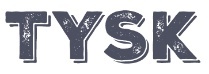 Der undervises i henhold til Undervisningsministeriets Fælles Mål (2019) – 2 ugentlige lektioner. Fagets formål: Eleverne skal udvikle kompetencer til at kommunikere på tysk både mundtligt og skriftligt, så de kan anvende tysk nationalt og globalt i deres aktuelle og fremtidige liv. Eleverne skal samtidig udvikle deres sproglige bevidsthed og fremmedsprogsindlæring samt styrke deres kulturelle og interkulturelle forståelse gennem kulturmøder. Stk. 2. Gennem oplevelse, fordybelse og aktiv medvirken skal elevernes lyst til at bruge sproget personligt og i samspil med andre fremmes. Eleverne skal herved få tillid til egne evner og lyst til at beskæftige sig med tysk sprog og kulturer til fremme af deres videre udvikling. Stk. 3. Faget tysk skal give eleverne grundlæggende viden om kultur- og samfundsforhold i tysktalende lande og derved styrke deres internationale og interkulturelle forståelse. 	Der blive blive undervist ud fra bogen: Logo 7. klasse med tilhørende arbejdsbog samt supplement fra tysk.gyldendal.dk, og som skriftligt materiale anvendes Neues Gut Gemacht 3. Desuden relevante opgaver fra www.opgavemappen.nu Klassen skal se filmen: ”Pünktchen und Anton”  Forløb   Vi arbejder mod nedenstående mål: MaterialerDas schmeckt gut!- Eleverne kan fortælle hvad de kan lide at spise- Høflighedsfraser når de skal handle mad- eksempler på tyske retter og madkultur- MadvanerMenukort, faktatekst, interview, dialog, opskriftDer Ball ist rund- Finde informationer på nettet- forberede en præsentation- Beskrive tysk fodboldkultur- Forstå hovedindhold i læst tekst- Anvende haben og sein i 1. person ental og flertalFaktatekster, sangtekst, fortællingDer Ball ist rund- Finde informationer på nettet- forberede en præsentation- Beskrive tysk fodboldkultur- Forstå hovedindhold i læst tekst- Anvende haben og sein i 1. person ental og flertalFaktatekster, sangtekst, fortællingDer Ball ist rund- Finde informationer på nettet- forberede en præsentation- Beskrive tysk fodboldkultur- Forstå hovedindhold i læst tekst- Anvende haben og sein i 1. person ental og flertalFaktatekster, sangtekst, fortællingDer Ball ist rund- Finde informationer på nettet- forberede en præsentation- Beskrive tysk fodboldkultur- Forstå hovedindhold i læst tekst- Anvende haben og sein i 1. person ental og flertalFaktatekster, sangtekst, fortællingDer Ball ist rund- Finde informationer på nettet- forberede en præsentation- Beskrive tysk fodboldkultur- Forstå hovedindhold i læst tekst- Anvende haben og sein i 1. person ental og flertalFaktatekster, sangtekst, fortællingMacht  Schule Spaβ?- Eleverne kan nævne forskelle mellem det danske og tyske skolesystem. - Eleverne kan beskrive deres skole- Eleverne kan arbejde med forholdsord: vor, hinter, zwischen og neben- Eleverne kan skrive korte teksterPræsentation, udsagn, interview, brev og vittighederMacht  Schule Spaβ?- Eleverne kan nævne forskelle mellem det danske og tyske skolesystem. - Eleverne kan beskrive deres skole- Eleverne kan arbejde med forholdsord: vor, hinter, zwischen og neben- Eleverne kan skrive korte teksterPræsentation, udsagn, interview, brev og vittighederMacht  Schule Spaβ?- Eleverne kan nævne forskelle mellem det danske og tyske skolesystem. - Eleverne kan beskrive deres skole- Eleverne kan arbejde med forholdsord: vor, hinter, zwischen og neben- Eleverne kan skrive korte teksterPræsentation, udsagn, interview, brev og vittighederMusik- Eleverne kan stille og besvare spørgsmål pm musikforbrug- Nævne instrumenter- skrive korte tekster indenfor emnet- Genkende navneord i flertal Interview, fortælling, nyhedsbrev sang og præsentationWenn ich frei habe- Eleverne kan fortælle om deres fritidsinteresser i løbet af en uge- Eleverne kan formulere svar om fritidsjob- Eleverne lærer om mådesudsagnsordeneOplistning, interview, jobannoncer, udsagn og digtWenn ich frei habe- Eleverne kan fortælle om deres fritidsinteresser i løbet af en uge- Eleverne kan formulere svar om fritidsjob- Eleverne lærer om mådesudsagnsordeneOplistning, interview, jobannoncer, udsagn og digtWenn ich frei habe- Eleverne kan fortælle om deres fritidsinteresser i løbet af en uge- Eleverne kan formulere svar om fritidsjob- Eleverne lærer om mådesudsagnsordeneOplistning, interview, jobannoncer, udsagn og digtWenn ich frei habe- Eleverne kan fortælle om deres fritidsinteresser i løbet af en uge- Eleverne kan formulere svar om fritidsjob- Eleverne lærer om mådesudsagnsordeneOplistning, interview, jobannoncer, udsagn og digtDeutsche Erfindungen- Eleverne kan give eksempler på tyske opfindelser, produkter og firmaer- Finde informationer på nettet- Udarbejde plakater og collagerFaktatekster, præsentation, reklame og fortællingEigentlig privat- Eleverne kan give eksempler på hvad de opfatter som privat- Eleverne kan fortælle hvad de har i skuffen- Eleverne kan reagere på andres udsagn- Der forberedes et rollespil- Kan lytte og forstå hovedindhold i en tekstOplisning, dagbogsindlæg, digt, udsagn, artikel og præsentationFreundschaft- Eleverne kan præsentere en god ven- Eleverne kan stille spørgsmål om venskab- Hvad er vigtigt i et venskab- Forstå meningsindholdet i en tekstFaktatekst, artikel, interview og fortællinger